Муниципальное бюджетное общеобразовательное учреждение – средняя общеобразовательная школа №23 с углубленным изучением английского языка г. ОрлаАнализ работы по обеспечению формирования функциональной грамотности обучающимися школыВ 2023 году формирование функциональной грамотности обучающихся школы осуществлялось в соответствии с школьным планом-графиком (дорожной картой) по следующим направлениям:- организационно-управленческая деятельность, - повышение квалификации и методическая поддержка педагогов по вопросам формирования и оценки функциональной грамотности обучающихся, - работа с обучающимися, направленная на формирование функциональной грамотности, в рамках урочной деятельности, - работа с обучающимися, направленная на формирование функциональной грамотности, в рамках внеурочной деятельности,- мероприятия, направленные на оценку уровня сформированности функциональной грамотности обучающихся школы.В 2023 году в школе были созданы условия для реализации Дорожной карты по обеспечения формирования функциональной грамотности: проводилась систематическая работа по накоплению банка заданий по развитию креативного мышления, распространению учебно-методических материалов. На декабрь 2023 года 46 педагогов (90%) прошли курсы повышения квалификации по вопросам формирования и оценки функциональной грамотности. Ряд педагогов приняли участие в конкурсах регионального уровня, где представили свой опыт:- Пантюк О.С.  – заместитель директора - октябрь-ноябрь 2023г. -  региональный конкурс профмастерства педагогов финансовой грамотности – участник- Каменская В.И. – педагог-психолог - октябрь-ноябрь 2023г. - региональный конкурс лучших практик внеурочной деятельности НОО, ООО, СОО - призерАристова С.В., заместитель директора, Выставкина А.О., учитель истории и обществознания – ноябрь-декабрь 2023г. – Фестиваль региональных инновационных площадок – победители.В педагогическом коллективе сформированы наставнические пары (вектор – горизонтальное наставничество) по диссеминации опыта использования методик развития функциональной грамотности школьников.На заседаниях школьных методических объединений рассматриваются вопросы о применении эффективных приемов развития функциональной грамотности на уроках, предметными секциями разрабатывается сценарии внеклассных мероприятий (квестов, соревнований), включающих задания на проверку сформированности развития функциональной грамотности. Наиболее интересными заданиями, нашедшими одобрение у педагогического сообщества региона, стали Исторические задачи (задания по курсу новейшей истории России на математическую грамотность), Школьный квест, включающий задания на читательскую, математическую грамотность, креативное мышление.В школе реализуются программы внеурочной деятельности, направленные на формирование и развитие функциональной грамотности:- на уровне начального общего образования «Занимательная математика» (математическая грамотность), «Читаю и понимаю» (читательская грамотность);- на уровне основного общего образования «Финансовая грамотность», «Мир в природе», «Занимательная биология», «Экспериментальная физика» (естественно-научная грамотность), «Математическая вертикаль», «Квадрики» (математическая грамотность);- на уровне среднего общего образования работает НОУ «Исследователи», в рамках которого ведется планомерная работа по развитию естественно-научной, читательской грамотности, креативного мышления.Уровень функциональной грамотности мониторится в соответствии с основными образовательными программами, планом внутренней системы оценки качества образования и проводится в форме:- комплексных работ;- защиты проектов (индивидуальных и групповых);- участии в ежегодном Дне текста (февраль);- участии во Всероссийских мониторинговых исследованиях.Результаты Всероссийских мониторинговых исследований:Естественно-научная грамотность 8 классМатематическая грамотность 8 классЧитательская грамотность 8 класс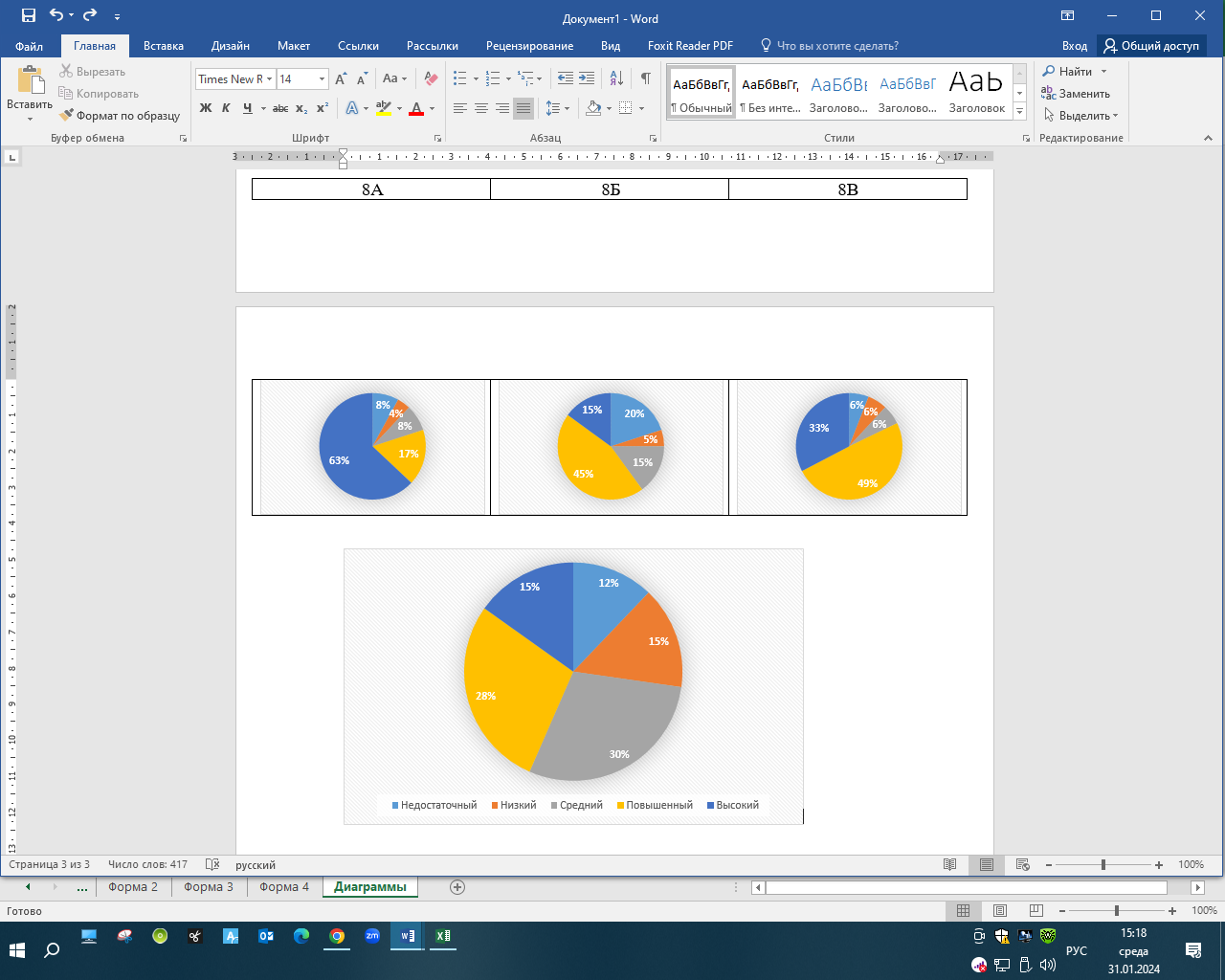 Выводы:- в МБОУ-школе №23 выстроена система работы, направленная на развитие функциональной грамотности обучающихся;- большинство педагогов владеют навыками формирования функциональной грамотности обучающихся и используют их на уроках и во внеурочное время;- внеурочная деятельность направлена на развитие математической, читательской, естественно-научной, финансовой грамотности, креативного мышления;- уровень развития функциональной грамотности коррелируется с общим уровнем предметных результатов обучающихся.8А8Б8В8А8Б8В8А8Б8В